FFA Crops & AG MechanicsBuddy Deimler, State FFA Advisor
Brett Evans, FFA Executive SecretaryEntry is open to all FFA members in Utah, who are registered with teachers of agricultural science and technology in the various high schools of the state and who are active FFA members. Every member who desires to exhibit must properly fill out the entry form and have the agriculture teacher certify that the exhibitor is the sole owner of the exhibit. Except for designated collective exhibits, all entries must be made in the name of the member who owns the exhibit.Placing & Release of Exhibits 
All crops and agricultural mechanics exhibits must be at the Fairpark on Wed, Sept. 9 from 3:30 pm to 6:00 pm. Exhibits will be released on Sun. Sept. 20 after 10:00 pm - or when deemed safe by Fair management. Crop exhibits become the property of the Fair to be used or disposed of as they deem proper. Exhibits may also be claimed on Monday, September 21st to avoid the late hour and limited access on Sunday.Entry Forms
*Important - one exhibitor per entry form and entry form must list the chapter the exhibitor is a member of.
Entry forms must be filled out neatly and completely and must accompany the exhibits at entry time. Each exhibitor must use a separate entry form. Exhibit must be complete before the Fair entry passes will be issued.

Click here for printable entry form

Click here to enter onlineENTRIES DUE - Wednesday, September 9, 2015 - 3:30 pm to 6:00 pmJudging Date - Friday, September 11, 2015 at 8:00 a.m.FFA Crop Exhibits
Chairman: Doug Stokes, Syracuse High School
Section ADefinitions:
Box - 11'' wide x 15" long - filled, unless quantity specified
Plate - 9'' x 5" - filled, unless quantity specifiedNOTE: Where there are fewer than five entries in a lot, the judges will determine the relative merits of the exhibits and indicate the premiums accordingly. (A single entry will not necessarily receive first place unless it is worthy of such premium placing.)CLASS A-CEREALS-LEGUMES-OTHER SEEDS
WHEAT - One Quart Bottle(Full)

WINTER WHEAT - Hard Red
Lot No.
1. Golden Spike (Hard White)
2. Manning
3. Weston
4. Promontory
5. Utah 100
6.Turkey or Kanred
7. Garland
8. Triticale
9. Deloris
10. Other

WINTER WHEAT - Soft White
11. Brundage
12. Stephens
13. Hills 81
14. Lewjain
15. Madsen
16. Other

SPRING WHEAT - Hard Red
17. Klasic (Hard White)
18. Jefferson
19. Bannock
20. Westbred 936
21. Triticale
22. Rick
23. Other

SPRING WHEAT - Soft White
24. Alpoa
25. Fieldwin
26. Twin
27. Penewawa
28. Dirkwin
29. OtherOATS - One Quart Bottle (Full)
Lot No.
30. Cayuse
31. Park
32. Rodney
33. Ajay
34. Swedish Select
35. Monida
36. Otana
37. Magnum II
38. Magnum 2000
39. OtherBARLEY, SPRING & FALL-One Quart Bottle (Full)
Lot No.
40. Steptoe
41. Colter
42. Piroline
43. Brigham
44. Strider
45. Millenium
46. Aquila
47. Golden Eye
48. Statehood
49. Baronesse
50. Schuler
51. Xena
52. Criton
53. Kold
54. OtherCORN - Tray of 10 Ears
Lot No.
55. Pop Corn - dry
56. Sweet Corn - eating stage
57. Silage Corn - dent stage or better
58. Grain Corn- drySEED AND SHEAVES
Sheaves must be bound in three places, with a three-inch diameter at the base.
Lot No.
59. Alfalfa Seed (any variety)
60. Clover Seed
61. Other Seeds
62. Sheaf Wheat
63. Sheaf Barley
64. Sheaf Oats
65. Sheaf Alfafa-uncured
66. Gallon Bag Alfafa-cured
67. Gallon Bag Corn Silage-cured
68. Gallon Bag Haylage-curedCLASS B - VEGETABLES
Beans, dry - 1 quart jar
Lot No.
69. Pinto Beans
70. Pink Eye Beans
71. Kidney Beans
72. Other Dry Beans

Beans - Plate
73. Green Beans
74. Yellow Beans
75. Other Beans

Summer Squash - 3 fruits, eating stage - Plate
76. Zucchini, green
77. Zucchini, yellow
78. Scallops
79. Crookneck
80. Other variety

Winter or Commercial Squash - Plate or Box
81. Buttercup (2)
82. Butternut (2)
83. Acorn (2)
84. Banana (2)
85. Spagetti (2)
86. Blue Hubbard (2)
87. Worted Hubbard (2)
88. Pumpkins (2)
89. Minature (3)
90. Gourd (3)

Melons - Plate or Box
91. Cantaloupe - any variety (2)
92. Watermelon- any variety (2)
93. Crenshaw (2)
94. Honeydew(2)
95. Other variety melon(2)

Onions - Plate
96. Yellow sweet (4)
97. White sweet (4)
98. Red (4)
99. Other Onion (4)

Potatoes - Plate
100. Norchip (4)
101. Norgold (4)
102. Russett (4)
103. Red Pontiac (4)
104. Kennebec (4)
105. Other Varieties (4)

Tomatoes - Plate
106. Large, 3'' or more (4)
107. Medium (4)
108. Mature Green (4)
109. Roma (6)
110. Small, yellow, cherry variety (12)
111. Small, red, cherry variety (12)
112. Tomatillo variety (6)
113. Other Tomato, (4)

Cucumbers - Plate
114. Slicing cucumber (4)
115. Pickling cucumber (4)
116. Lemon Cucumber (4)
117. Slicing Cucumer, long variety (2)

Peppers - Plate
118. Green bell pepper (4)
119. Red bell pepper (4)
120. Chile - long green (5 inches +) (6)
121. Chile - long red ( 5inches +) (6)
122. Chile - short green (under 5 inches) (6)
123. Chile - short red (under 5 inches) (6)
124. Hot cherry (10)
125. Jalapeno (10)
126. Other peppers - (6)

Other Vegetables
127. Green Cabbage (2 heads) - Tray
128. Red Cabbage (2 heads) - Tray
129. Celery bunches (2) - Tray
130. Eggplant (2) - Tray
131. Red Beets (5) - Tray
132. Carrots (5) - Tray
133. Okra (5) - Plate
134. Garlic (3) - Plate
135. Leeks (3) - Plate
136. Radish (5) - Plate
137. Any other vegetable - PlateCLASS C -FRUIT
Grapes - Plate
138. Dark-mature
139. Light-mature

Peaches - Plate
140. Elberta (4)
141. Early Elberta (4)
142. Halberta (4)
143. J. H. Hale (4)
144. Red Haven (4)
145. Hale Haven (4)
146. Other variety (4)

Nectarines - Plate
147. Nectarines (4)

Pears - Plate
148. Bartlett (4)
149. Other variety (4)

Apples - Plate
150. Jonathan (4)
151. Red Delicious (4)
152. Red Rome Beauty (4)
153. Stamen Red (4)
154. Golden Delicious (4)
155. Royal Gala (4)
156. Other (4)

Prunes & Plums - Plate
157. Italian prunes (6)
158. French prunes (6)
159. Satsuma plums (6)
160. Other variety (6)

Any Other Fruit - Plate
161. Other (6)CLASS D-MISCELLANEOUS162. Jar extracted honey (Pint)
163. Comb Honey (1 lb)164. Eggs - White (Dozen)
165. Eggs - Other (Dozen)166. Plant collection (10 specimens mounted, labeled, and in a notebook)167. Extracted crop oils, (Pint)CLASS E-RECORD BOOKS & MOUNTED PHOTOS168. Record Books - to the FFA having the most accurate and complete record book169. Mounted photographs of supervised farming program - 6 or more pictures mounted, with caption, on 18'' x 24'' white poster boardCLASS X-BEST EXHIBITS OF CROPS1. Best individual crop exhibit (Determined on money-point basis) - $15.00 First Place award only2. Best Chapter Exhibit of Crops - Determined on a premium-point basis. The award includes Classes A-E. (Record Books and Mounted Photos not included) - TROPHY2016 FFA CROPS & AG MECHANICS1st2nd3rd4th$4.00$3.50$2.50Ribbon1st2nd3rd4th$4.00$3.50$2.50Ribbon1st2nd3rd4th$4.00$3.50$2.50Ribbon$4.00$3.50$2.50Ribbon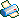 